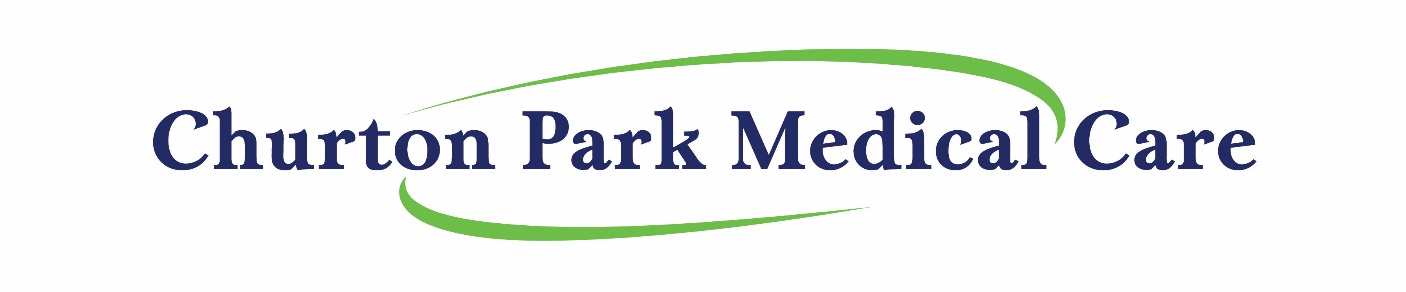 ManageMyHealth (MMH) registration form (16 years and older)Please complete and return to Churton Park Medical Care:Full Name: ___________________________________________________________________Preferred name: ______________________________________________________________Date of Birth: _________________________________________________________________My Mobile number is: _________________________________________________________Email Address: _______________________________________________________________NB: Only one person is able to be enrolled per email addressSignature: ___________________________________________________________________Date: ________________________________________________________________________